Ловкие и умные пальчики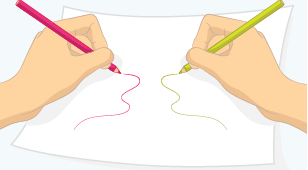 Как известно, головной мозг состоит из двух полушарий. Когда работа полушарий скоординирована, человек лучше запоминает и обрабатывает информацию, у него высокая концентрация и устойчивость внимания, хорошо развиты самоконтроль и произвольность (воля). За межполушарное взаимодействие отвечает мозолистое тело, созревание которого начинается в дошкольном возрасте и продолжается до 7 лет у девочек и до 8 — 8.5 лет у мальчиков. Пока мозолистое тело созревает, все упражнения, направленные на взаимодействие полушарий наиболее эффективны. Упражнения улучшают мыслительную деятельность, синхронизируют работу полушарий, способствуют улучшению запоминания, повышают устойчивость внимания, облегчают процесс письма. Упражнения эти несложно запомнить и легко выполнять в любых условиях: в специально отведённое время или, что называется, мимоходом, в режиме «вспомнили — быстренько сделали». Эти упражнения хороши ещё и тем, что их можно усложнять, например: — ускорять темп выполнения движений; — выполнять упражнения с легко прикушенным языком, с закрытыми глазами, одновременно с прикушенным языком и закрытыми глазами (таким образом, мы исключаем речевой и зрительный контроль); — подключать движения глаз (совершать движения вправо-влево, или вверх-вниз, или круговые движения) и языка (высунув язык, водить им вправо-влево) к движениям рук; — подключать дыхательные упражнения. Итак, простые и очень эффективные упражнения для развития головного мозга ребёнка: Упражнение «Кулачок - Ладошка». Руки положить на стол или на колени. Одна рука сжата в кулак. Другая – на плоскости стола (ладошка). Задание – одновременно и разнонаправлено изменять положения рук.  Упражнение «Кольцо».  По очереди и как можно быстрее перебирать пальцы рук, соединяя их в кольцо с большим пальцем (последовательно: указательный, средний, безымянный, мизинец). Упражнение повторяется в прямом и обратном порядке – от мизинца к указательному пальцу.Упражнение «Гусь – курица – петух». Нужно последовательно изменять положения рук. «Гусь» Ладонь согнута под прямым углом, пальцы вытянуты и прижаты друг к другу. Указательный палец опирается на большой. «Курица» Ладонь немного согнуть. Указательный палец опирается на большой. Остальные прижаты друг к другу в полусогнутом положении. «Петух» Ладонь поднять вверх. Указательный палец опирается на большой. Остальные пальцы подняты вверх – это «гребень» Упражнение «Ухо – нос». Взяться левой рукой за кончик носа, правой – за противоположное ухо. Одновременно опустить руки и хлопнуть в ладоши, изменить положении рук с точностью до наоборот. Упражнение «Зеркальное рисование». Рисовать двумя руками геометрические фигуры. Сначала в воздухе, потом на бумаге. 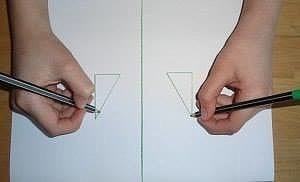 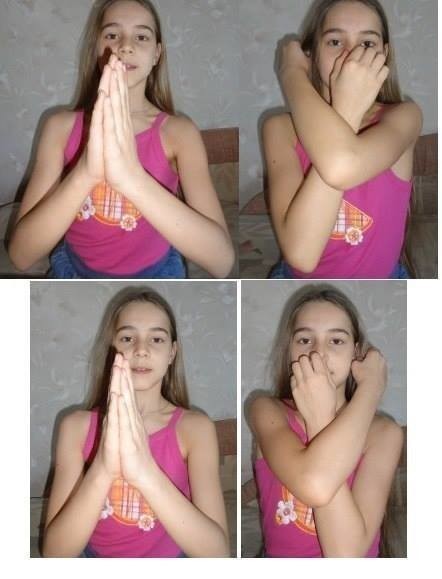 